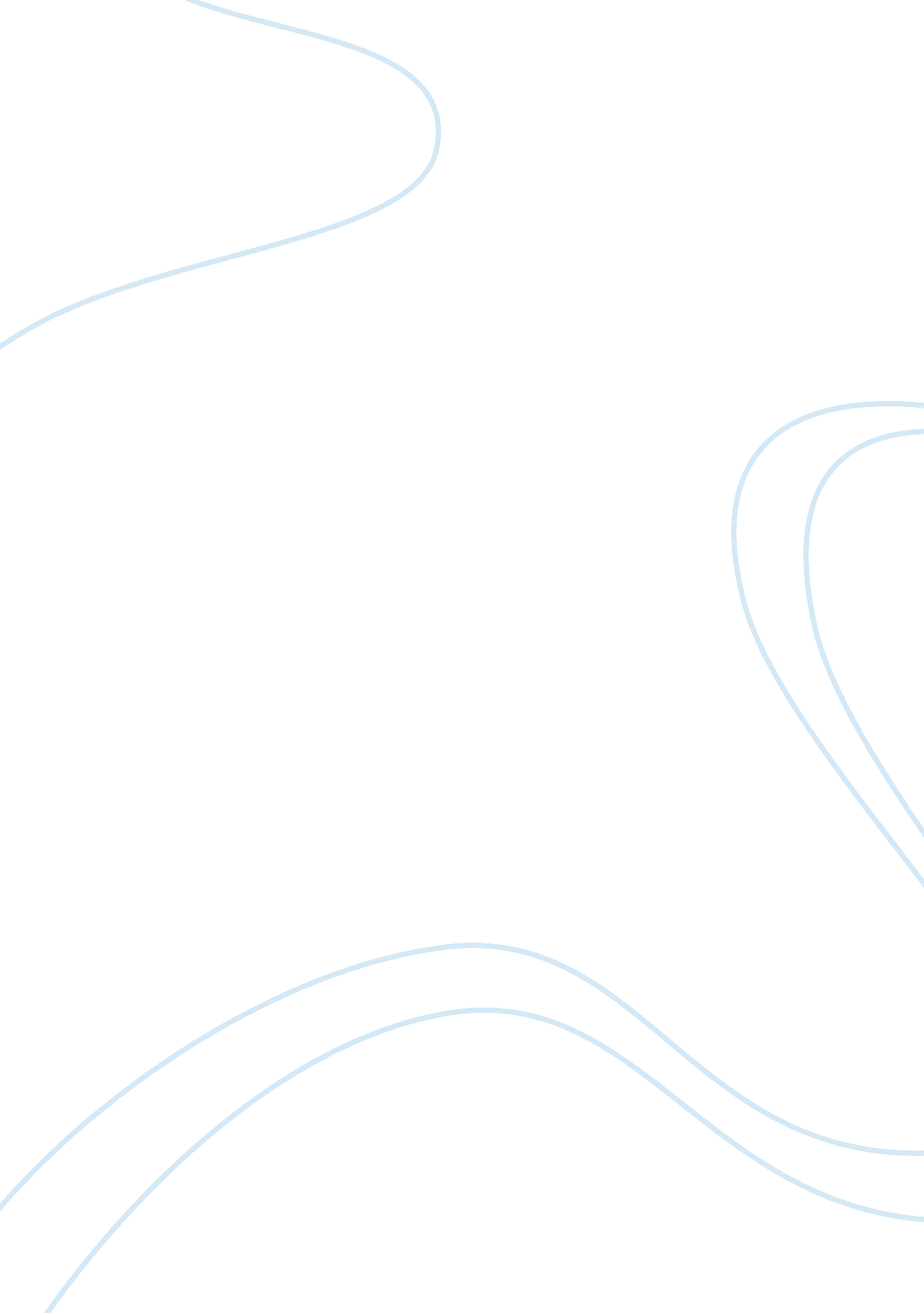 The nature scale and causes of health inequalities sociology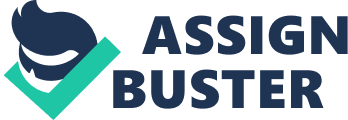 Contents The biomedical of wellness is where: The black study on Inequalities in wellness attention was introduced by the Department of wellness in the UK by Health Minister, David Ennals in 1977. It wanted to indicate out why the NHS had failed to cut down societal inequalities in wellness and to look into the jobs. He would make this by analyzing people ‘ s life styles and their wellness records from different societal category backgrounds. It found that the overall wellness of the state had improved but the betterment was non equal across all the societal categories, and the spread in inequalities in wellness between the lower and higher societal categories is widening. It seemed that some of the chief causes of this were category and ethnicity. Class The black study was based chiefly around societal category and that in-between and upper category people have better criterions of life, better quality of life and wellness than the on the job category and the lower category people. The study stated that there were four types of accounts for the differences of life anticipation and unwellness within different societal categories and they were: The significant artefact account: your age, your profession, and whether you are upper, in-between, working or lower category. Natural or societal outlooks: lower societal category and lower rewards, poorness and hapless lodging do non do illness – it is in fact on the contrary. A deficiency of energy why they are placed in disadvantaged fortunes. Cultural or behavioral accounts: focal points on behavior and lifestyle picks of people in lower categories. Poor nutrition and exercising, smoke and intoxicant seemed to be connected to working category people. This is besides related to unwellnesss such as malignant neoplastic disease, bronchitis, and diabetes and bosom disease. Difficult fortunes lead to this lifestyle pick. Not the other manner around. Material or structural accounts: Poor diet, hapless lodging, low income, hapless environments and insecure and insecure employment are more common in working category households. Surveies in these countries confirm that societal factors are the chief causes which contribute towards sick wellness. Ethnicity There is grounds that there is a higher frequence of rachitiss in kids from Asiatic households due to a deficiency of vitamin D in their diet. Most cultural minority groups have shorter life anticipation and have higher infant mortality rates. This could be associated to the societal economic state of affairss face by migratory workers. Cultural and linguistic communication barriers can restrict the usage of wellness services. For illustration Asiatic adult females do non experience comfy traveling to see male physicians. Translation is another linguistic communication complication. This is because it is non easy to capture the same significance when interpreting between two wholly different linguistic communications. There are regional differences in forms of wellness and unwellness. Morbidity and mortality rates are different in other countries of the UK. For illustration within England, lung malignant neoplastic disease is above norm in North West, Northern, and Yorkshire parts and below norm in the South Western, Southern and Eastern parts. This shows that the mortality rates and morbidity rates are higher in different countries in the state. Opportunities of going ailment and even deceasing are linked to several factors which include societal category, gender, age and ethnicity. The two societal groups that are being compared are societal category and ethnicity. These societal groups affect wellness issues and explicate the sociological positions and the forms and tendencies. Social category and forms of wellness and unwellness Social category is the categorization of people based on their instruction, business, income and manners. It is said that the healthier you are the higher your societal category. Poverty and inequality in society have effects on the societal, physical and mental wellbeing of a human being. These two factors are closely linked. The infant mortality rate – IMR – for kids born to underprivileged parents are higher than that of a kid born to affluent parents. Peoples from a higher societal category are much less likely to decease of unwellnesss such as malignant neoplastic disease, bosom diseases and shots and would be likely to populate longer compared to others. The Black Report – which was introduced in 1980 – studied the wellness differences of people by spliting the population into five societal categories and offers information on how societal and environmental issues of wellness and unwellness and life anticipation are related to one another. “ There is overpowering grounds that criterions of wellness, the incidence of sick wellness or morbidity and life anticipation vary harmonizing to societal groups in our society particularly to societal category ” . ( Stretch, B, 2007, Pg361 ) . One of the accounts for this is that the higher societal categories can afford to pay for private health care. Their degree of net incomes is besides much higher which so besides consequences in a better life style and lodging. Peoples who were in inadequately paid occupations meant they had hapless lodging and a decreased sum of money to supply alimentary nutrient and warming. In 2009 the chief cause of infant mortality in Great Britain was ‘ certain conditions arising in the perinatal period, accounting for around a one-fourth of all infant deceases among males ( 27 per cent ) and females ( 25 per cent ) ( ONS, 2010c ; NRS, 2010a ) . 4 Life anticipation informations for 2009 are period life anticipations from the 2008-based chief projections. Beginning: Office for National Statistics ; National Records of Scotland ; Northern Ireland Statistics and Research Agency Between 1930 and 2009 period life anticipation at birth in the UK increased by around 20 old ages for both sexes ( Figure 2 ) . In 1930 life anticipation at birth was 58. 7 old ages for males and 63. 0 old ages for females, increasing 33 per cent among males to 78. 1 old ages and 30 per cent among females to 82. 1 old ages in 2009. At age 65 period life anticipation increased by more than 50 per cent for both sexes: from 11. 7 old ages for males and 13. 5 old ages for females in 1930, to 18. 0 old ages and 20. 5 old ages severally in 2009. In 2007-09 the UK period life anticipation at birth was highest in England at 78. 0 old ages for males and 82. 1 old ages for females and lowest in Scotland at 75. 3 old ages and 80. 1 old ages severally ( ONS, 2010b ) . An of import ground for the addition in life anticipation is the autumn in infant mortality rates ( deceases under one twelvemonth old ) , which decreased by 93 per cent from a rate of 63. 1 per 1, 000 unrecorded births in 1930 to 4. 5 per 1, 000 in 2010, the lowest on record. Similarly, neonatal mortality rates ( deceases under 28 yearss old ) have fallen by 90 per cent to their lowest recorded degree, from 31. 5 per 1, 000 unrecorded births in 1930 to 3. 1 per 1, 000 in 2010. There are besides differences in wellness between the cultural groups. In April 2001 Pakistani and Bangladeshi work forces and adult females in England and Wales reported the highest rates of both hapless wellness and restricting long-run unwellness, while Chinese work forces and adult females reported the lowest rates. hypertext transfer protocol: //www. publications. parliament. uk/pa/cm200809/cmselect/cmhealth/286/28608. gif Age-standardised restricting long-run unwellness: by cultural group and sex, April 2001, England and Wales South Asiatic people are reported to hold high rates of bosom disease and of high blood pressure ; Black Caribbean people are reported to hold high rates of high blood pressure, but non of bosom disease ; All cultural minority groups are reported to hold high rates of diabetes, but low rates of respiratory unwellness ; Black Caribbean people, peculiarly immature work forces, have high rates of admittance to infirmary with terrible mental upsets ( psychosis ) . Harmonizing to the January 2007 study by the Parliamentary Office of Science and Technology, Why are some cultural minority groups at more hazard of ailment wellness than others? Black and Minority Ethnic ( BME ) groups normally have worse wellness than the general population, although some BME groups are much worse than others, and forms differ from one wellness status to the following. Evidence proposes that the poorer socio-economic place of BME groups is the chief ground which is actuating cultural wellness inequalities. A figure of schemes have aimed to dispute wellness inequalities in recent old ages, although to day of the month, ethnicity has non been a uninterrupted focal point. Ethnicity consequences from assorted facets of fluctuation, which are socially and politically cardinal in the UK. These comprise race ; civilization ; faith and nationality, which influence on a individual ‘ s individuality and how other persons see them. Designation with cultural groups is at many different degrees. They may see themselves to be: British, Asiatic, Indian, Punjabi and Glaswegian at different times and in different fortunes. Health Survey for England exhibit showed that Black and Minority Ethnic groups ( BME ) as a whole are expected to account sick wellness. Amongst the BME this begins at a younger age than the White British. There is more divergence in the rates of some unwellnesss by ethnicity than other socio-economic factors. On the other manus, forms of cultural fluctuation in wellness are peculiarly diverse, and inter-link with a batch of overlapping factors: Some BME groups experience worse wellness than others. For illustration, studies commonly show that Pakistani, Bangladeshi, and Black-Caribbean people report the poorest wellness, with Indian, East African Asian and Black African people describing the same wellness as White British, and Chinese people describing better wellness. Forms of cultural inequalities in wellness vary from one wellness status to the following. For case, BME groups tend to hold higher rates of cardio-vascular disease than White British people do, but lower rates of many malignant neoplastic diseases. Cultural differences in wellness vary across age groups, so that the greatest fluctuation by ethnicity is seen among the aged. Cultural differences in wellness vary between work forces and adult females, every bit good as between geographic countries. Cultural differences in wellness may change between coevalss. For illustration, in some BME groups, rates of sick wellness are worse among those born in the UK than in first coevals migrators. Sociologists try to depict how society ranks itself but there are many different doctrines for this, which frequently clash with one another. Some of these common theories include Marxism, Functionalism, and Interactionism. There are besides more modern or current theories such as Feminism. Each sociological position has different positions. Marxists are concerned with the distribution of economic power and wealth. They believe that society is in struggle between two categories. Those categories are the Bourgeoisie ; who own the agency of production, i. e. land and the Proletariat ; who sell labour to these proprietors for rewards. The Proletariat are being exploited in order for the Bourgeoisie to derive economic and cultural power over them ; Marxists believe this leads to antagonism, statements and struggle between the two categories. Functionalists argue that society is organised much like the Human Body. Everything must work right in order for society to work as a whole, merely like every organ in the organic structure must work right in order for the organic structure to work as a whole. Another authoritative position is Interactionism. We can compare Interactionism to a drama ; everyone must play their several functions in order to make a successful public presentation – in society everyone must make their occupations in order to make a successful society. This attack is much like the functionalism point of view. The biomedical theoretical account of wellness expressions at single physical operation and describes bad wellness and unwellness as the presence of disease and symptoms of unwellness as a consequence of physical causes such as hurt or infections and does n’t look at the societal and psychological factors. E. g. biomedical theoretical accounts assume that the complexness of single can be reduced so that by roll uping facts about the parts that make up their organic structure a determination about how to repair that portion will ensue in wellness The societal theoretical account of wellness expressions at how society and our environment impact our mundane wellness and wellbeing, including factor such as societal category, business, instruction, income and poorness, hapless diet and pollution. E. g. hapless lodging and poorness are causes to respiratory jobs and in response to these causes and beginnings of sick wellness. The socio-model aimed to promote society to include better lodging and present programmes to undertake poorness as a solution. The focal point of these theoretical accounts is chiefly to explicate why wellness inequalities exist and persist. The cardinal cultural account topographic points emphasis upon pathological ( i. e. personal/individual ) effects of behavior such as hapless diet, inordinate intoxicant ingestion, smoke, drug dependence, sexual patterns or deficiency of exercising. On this statement, inequalities in wellness will be reduced when people make healthier personal behavioral determinations. The wellness choice account argues that people in sick wellness will necessarily fall to the underside of society and that therefore inequality is inevitable and will prevail. Peoples in this group are besides to the lowest degree likely to change unhealthy life styles. The structural account sees factors outside the person ‘ s control impacting life and wellness opportunities. Issues associating to the signifier and nature of employment and unemployment are critical ; as is the person ‘ s place in society relating to, for illustration, place ownership, instruction, income, quality of life, living conditions and poorness ( where few people have any existent pick ) . Knowledge of wellness issues and of how hapless wellness can be avoided or treated is every bit critical Socio- theoretical account of wellness is one where: The province of wellness is socially constructed ensuing historical, societal and cultural influences that have shaped perceptual experiences of wellness and sick wellness. The root causes for diseases and ill wellness are to be found in societal factors, such as the manner society is organised and structured. Root causes are identified through beliefs and reading for illustration, from a feminist position, root causes relate to patriarchy and subjugation. Knowledge is non sole but has a historical, societal and cultural context as it is shaped by these involved. The biomedical of wellness is where: The province of wellness is a biological fact and the norm. The organic structure is a machine and sick wellness consequences from disfunction of that machine. Ill wellness is a divergence from the norm. Ill wellness is caused by biological factors such as viruses, bacteriums, familial features or injury. The cause of sick wellness is identified through the procedure of diagnosing, sing the marks and symptoms. Persons play little or no portion in the intercessions to reconstruct the organic structure to wellness. There is no consideration of the person ‘ s reading of wellness and ill wellness or societal factor that may lend to ill wellness. Finding a remedy is a greater concern than forestalling sick wellness. Culture plays an improbably of import function in the cause and logical thinking of mental wellness. Cultural beliefs can determine the manner people identify emphasis and the manner in which they seek aid. Indeed, in some civilizations, people enduring from depression and anxiousness upsets can besides show with physical/psychosomatic symptoms. As Britain becomes more culturally-enriched, endeavoring for a thaw pot of states and ethnicities as opposed to a salad bowl of clearly defined cultural groups, our society is easy adapting. Cultures differ in what is considered normal and what is considered unnatural. Therefore, the construct of mental unwellness is tied into whether or non members of a civilization will seek aid, what sort of aid these persons will seek and from whom. It should be remembered that traditional psychotherapeutics evolved from both the existential and psychoanalytic model imported from Europe. Sigmund Freud has become a family word, and it was his attack to psychoanalysis that influenced much of the psychodynamic attack that is used today. The humanistic attack associated with Carl Rogers is an outgrowth of the European existential theories which were evaluated by American psychologists as being excessively morbid. Many of these European theoreticians believed much of the person ‘ s jobs are related to decease anxiousness. The humanistic attack puts accent on a more optimistic position of the person. The healer focuses on reacting to the client with empathy, warmth and positive respect. Irrespective of the attack to intervention, it is of import that mental wellness suppliers have some construct of what for the client constitutes mental unwellness ( Hall, 2005 ) . The term ‘ mental wellness ‘ was popularised in the early 1900s by doctors, societal reformists and former refuge patients. They wanted to cut down the stigma environing mental unwellness, and said ‘ illness ‘ reinforced biass against refuge patients because it implied segregation between the sick and the well. Concentrating on wellness countered a relentless misconception that merely some people are prone to psychiatric jobs. The label ‘ mental unwellness ‘ is extremely stigmatizing to many given it encourages people to believe of ‘ the mentally badly ‘ as an wholly separate group from ‘ people like us ‘ , instead than as ordinary people who have, for whatever ground, more terrible emotional troubles to get by with. Popular misconceptions, fuelled by the media, depict ‘ the mentally sick ‘ as violent and unsafe. These stereotypes are contradicted by ordinary people ‘ s experiences of mental wellness jobs impacting themselves, their household, friends or work co-workers. Mental unwellness is a narrow significance frequently used by psychological and psychiatric services. By puting an accent on the word unwellness we acknowledge the demand for medical intervention. But there are certain troubles with depicting person as mentally sick as there is no universally agreed cut-off point between normal behavior and that described as mental unwellness. ( Reader, David L Rosenham p p70-78 ) What is considered unnatural behavior? An unnatural reaction to fortunes differs between civilizations, societal groups within the same civilization and even different societal state of affairss. The usage of the term mental unwellness may be misdirecting if it is taken to intend that all mental wellness jobs are entirely caused by medical or biological factors. In fact, most mental wellness jobs result from a complex interaction of biological, societal and personal factors. For illustration, some people may be biologically vulnerable to sing depression, yet strong societal support during hard times can cut down their hazard of going badly depressed. Similarly, in people with a higher than mean familial hazard of schizophrenic disorder, a peculiar psychotic experience may be triggered by nerve-racking life events and fortunes. And for many people the bing systems of categorizing unwellnesss do non associate closely plenty to their experiences. 